PHỤ LỤC SỐ LIỆU NĂM 2022- 2023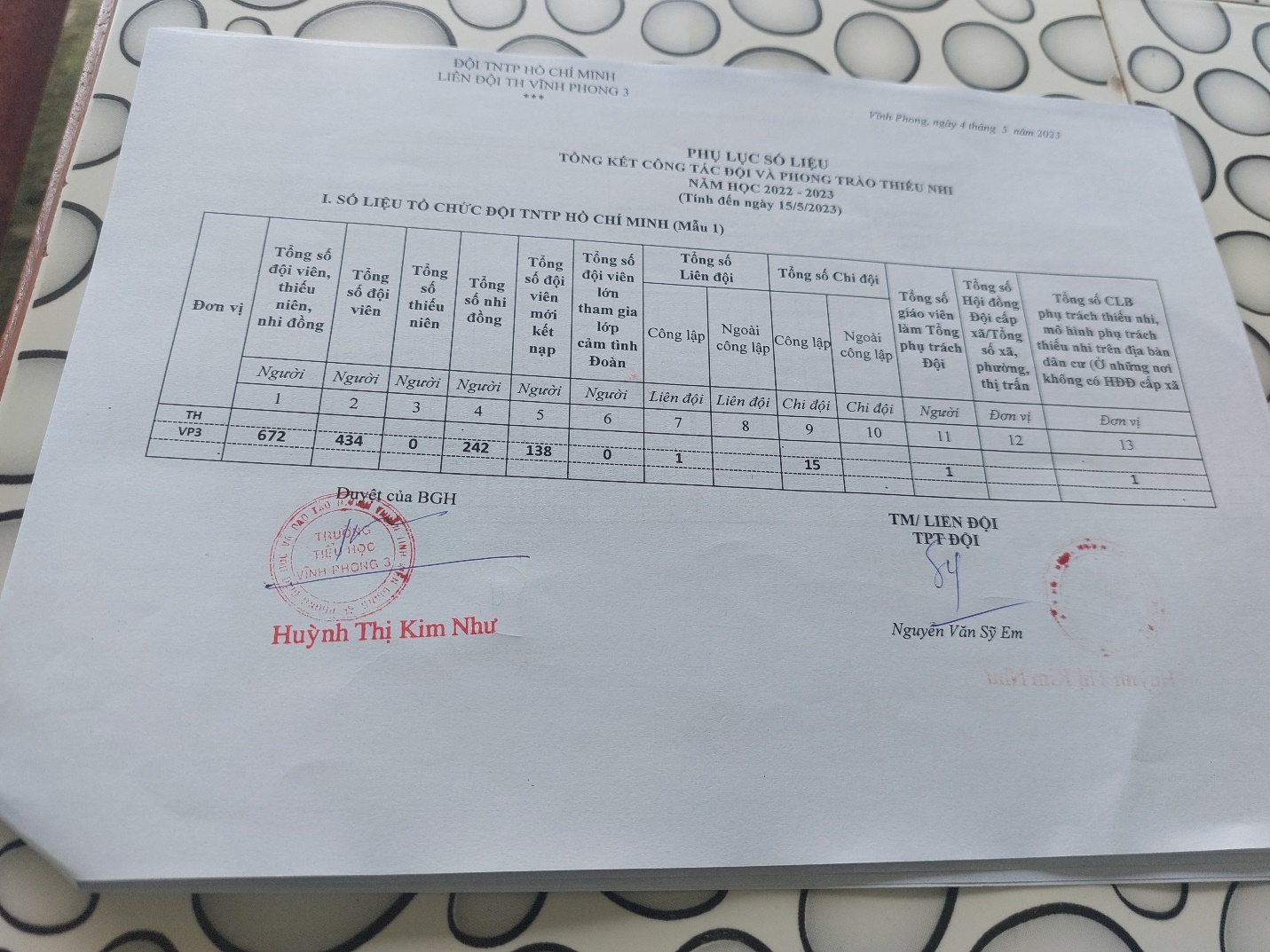 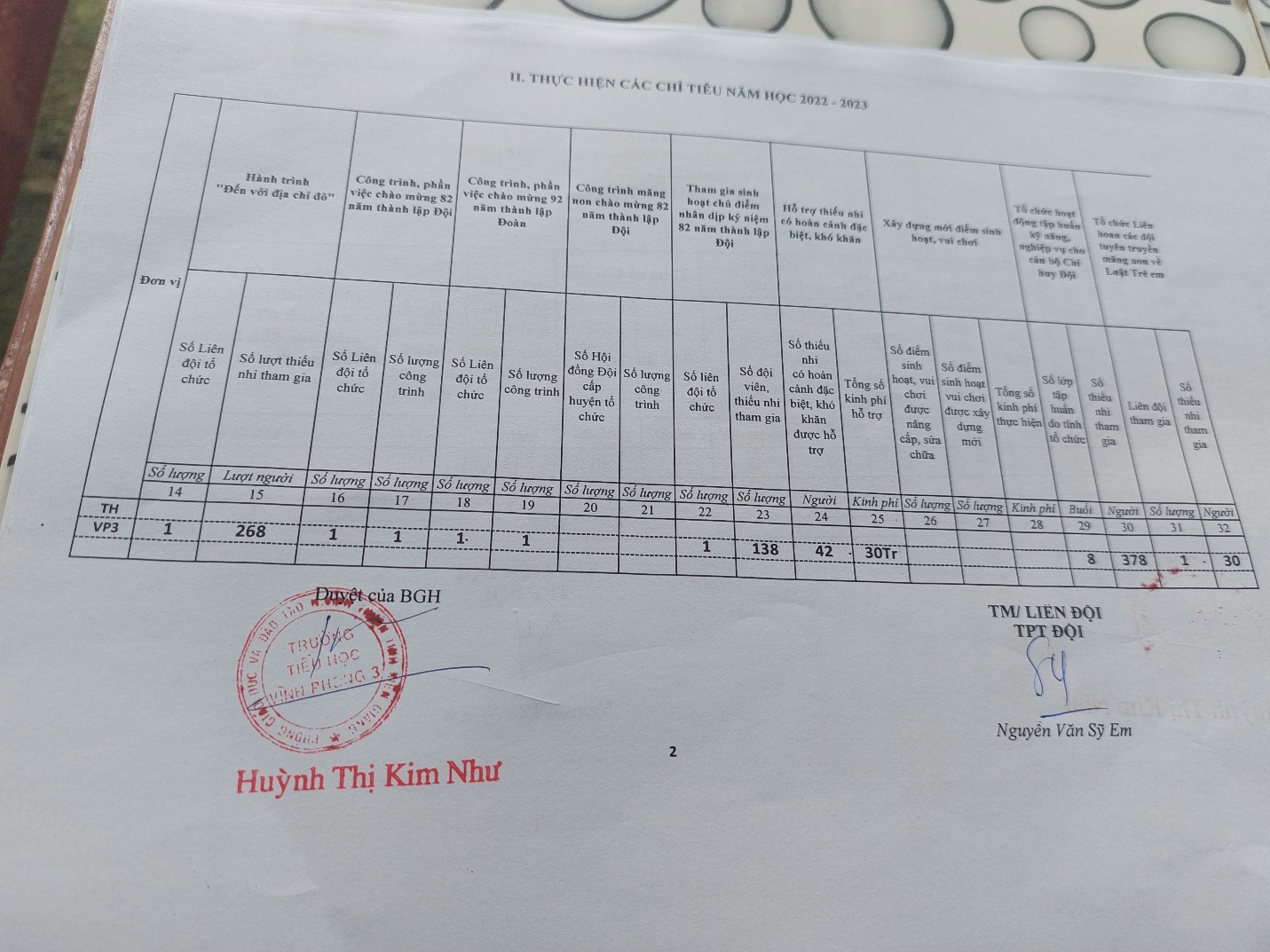 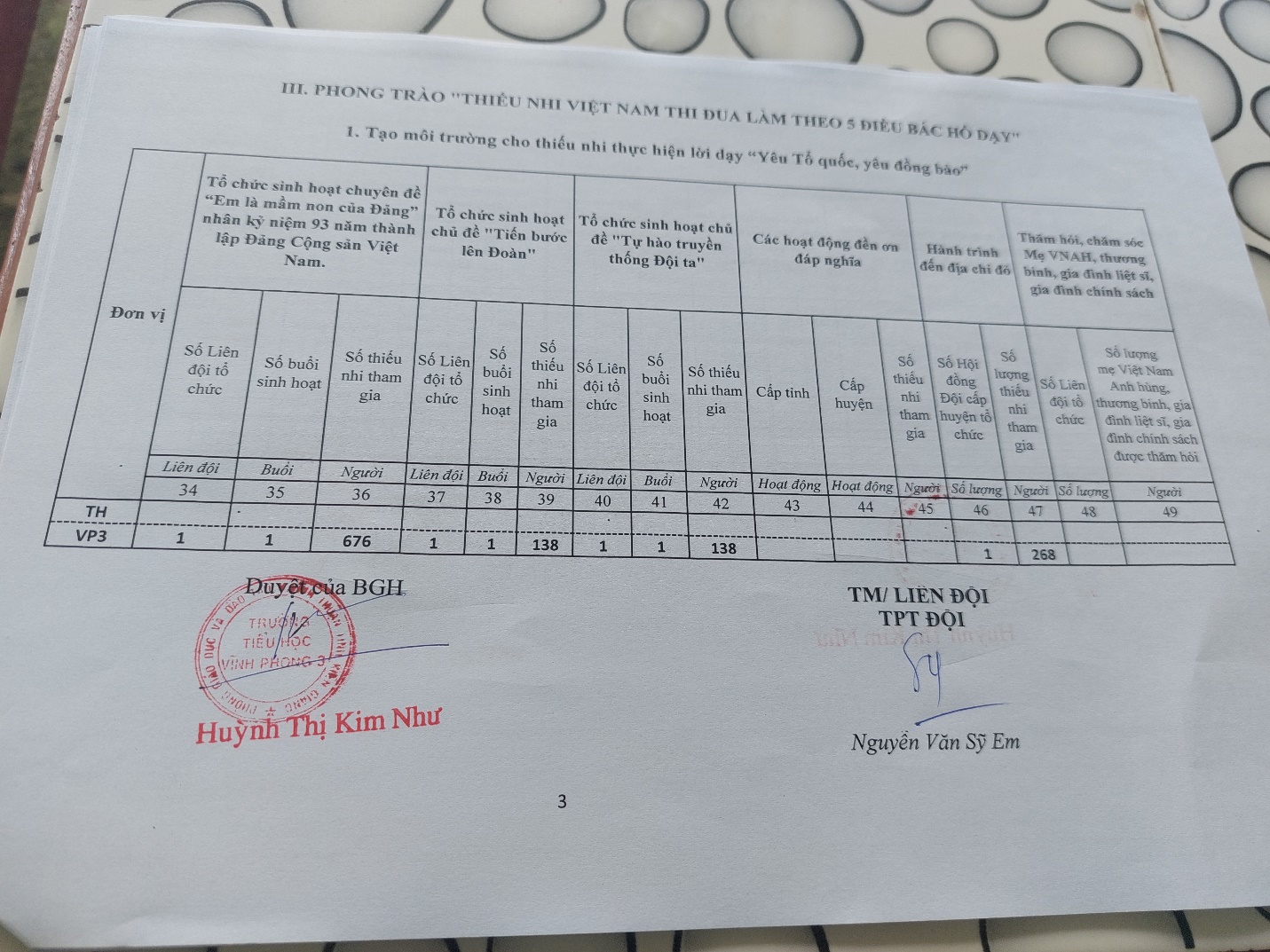 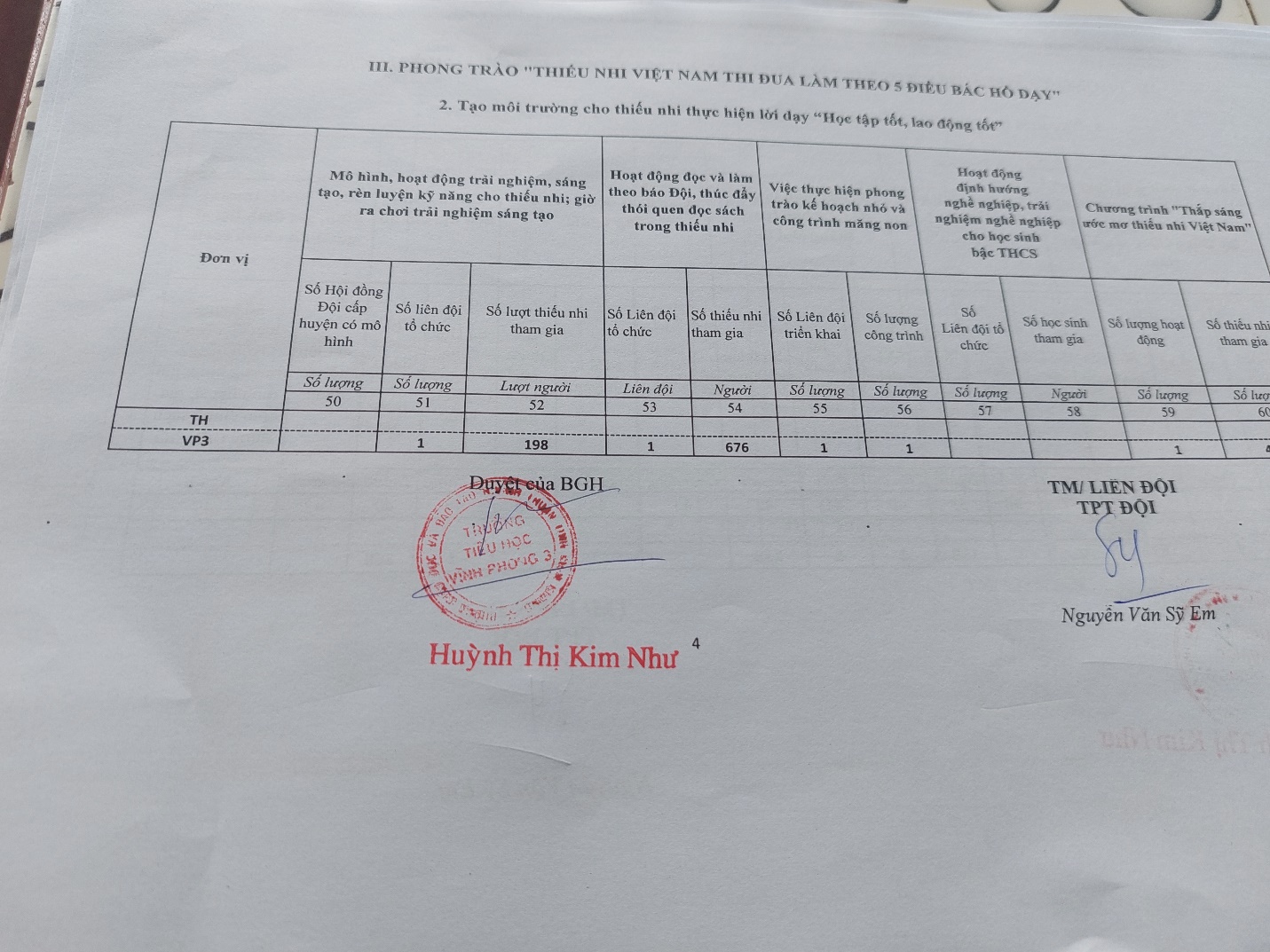 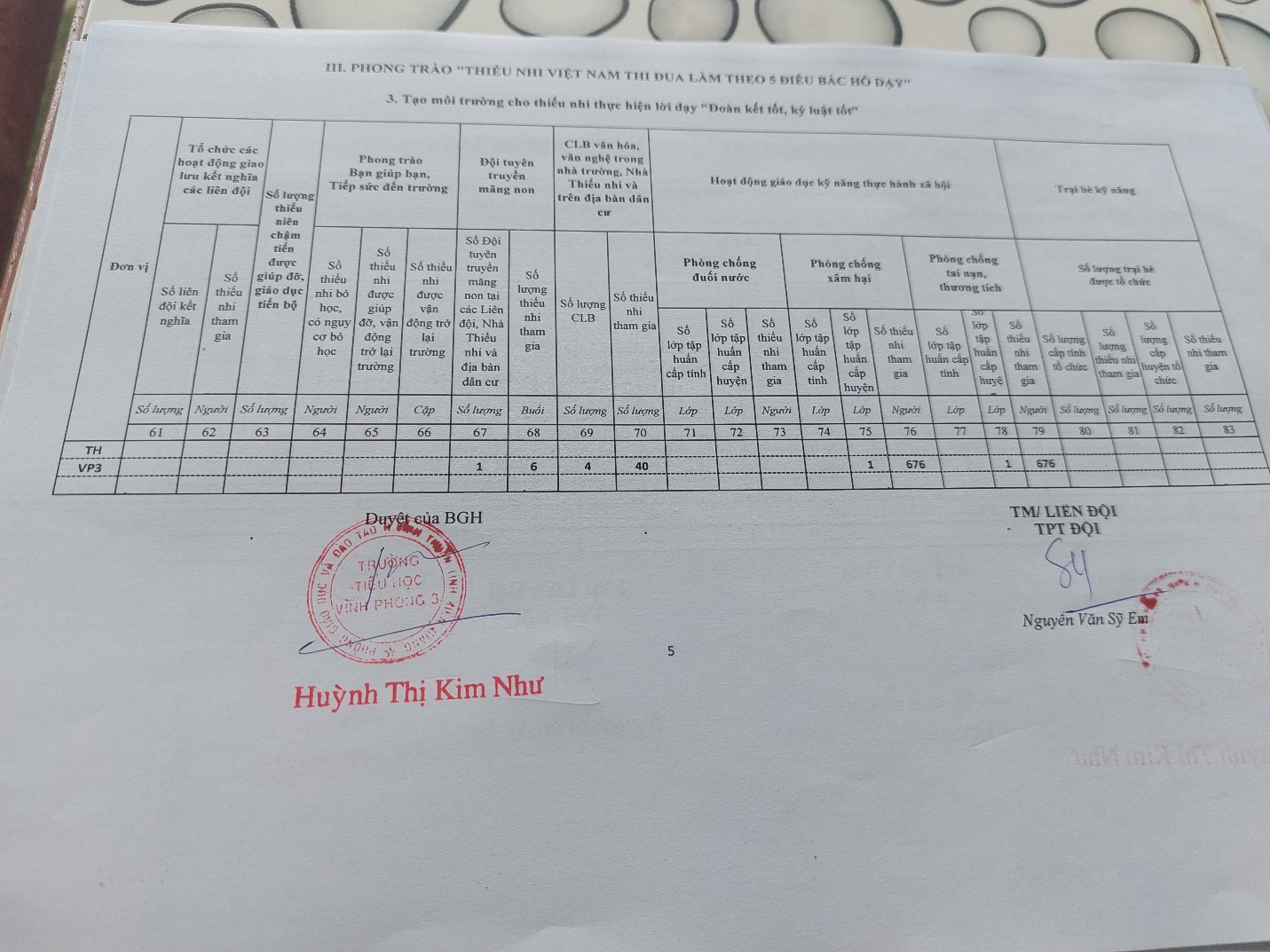 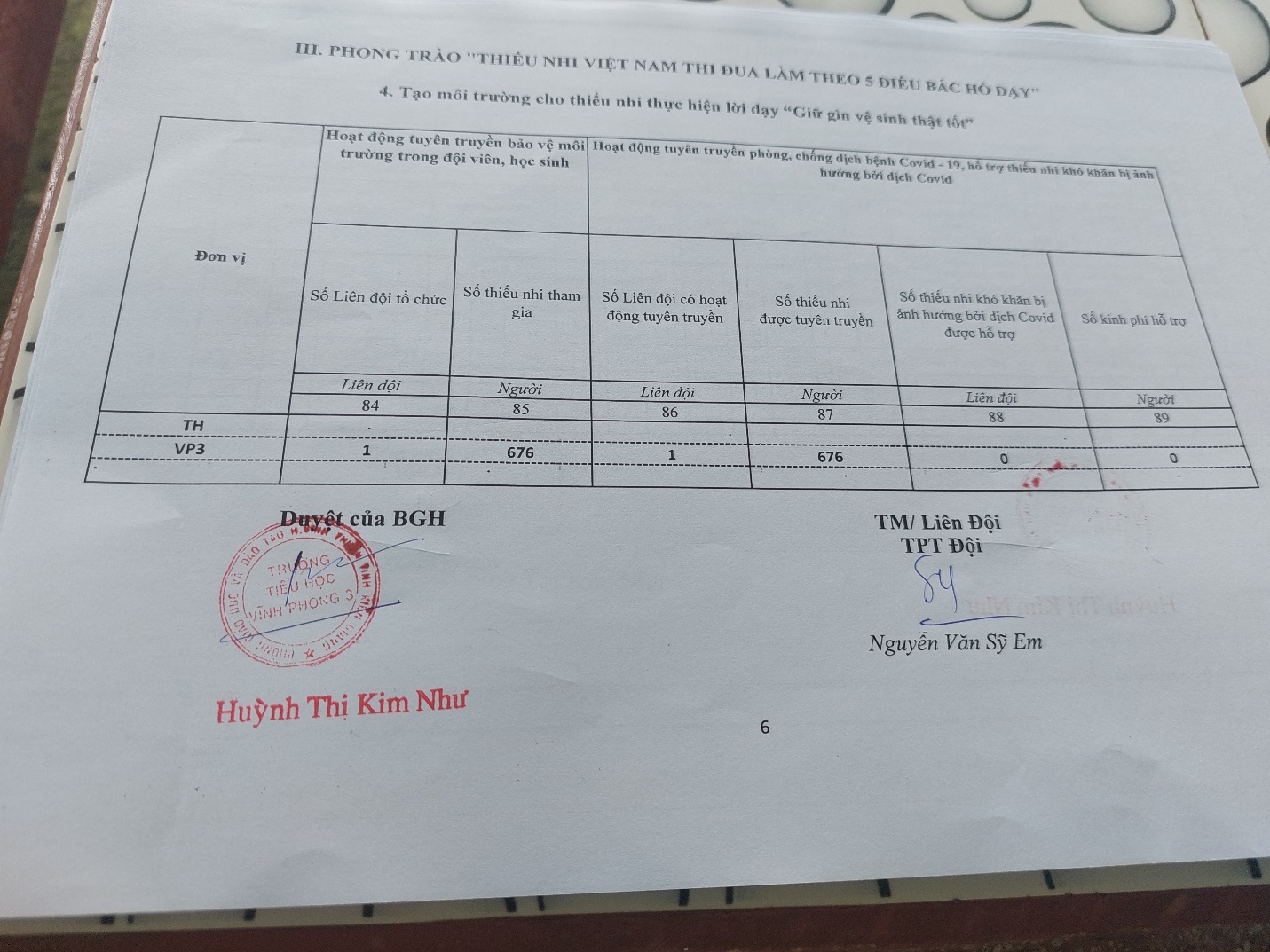 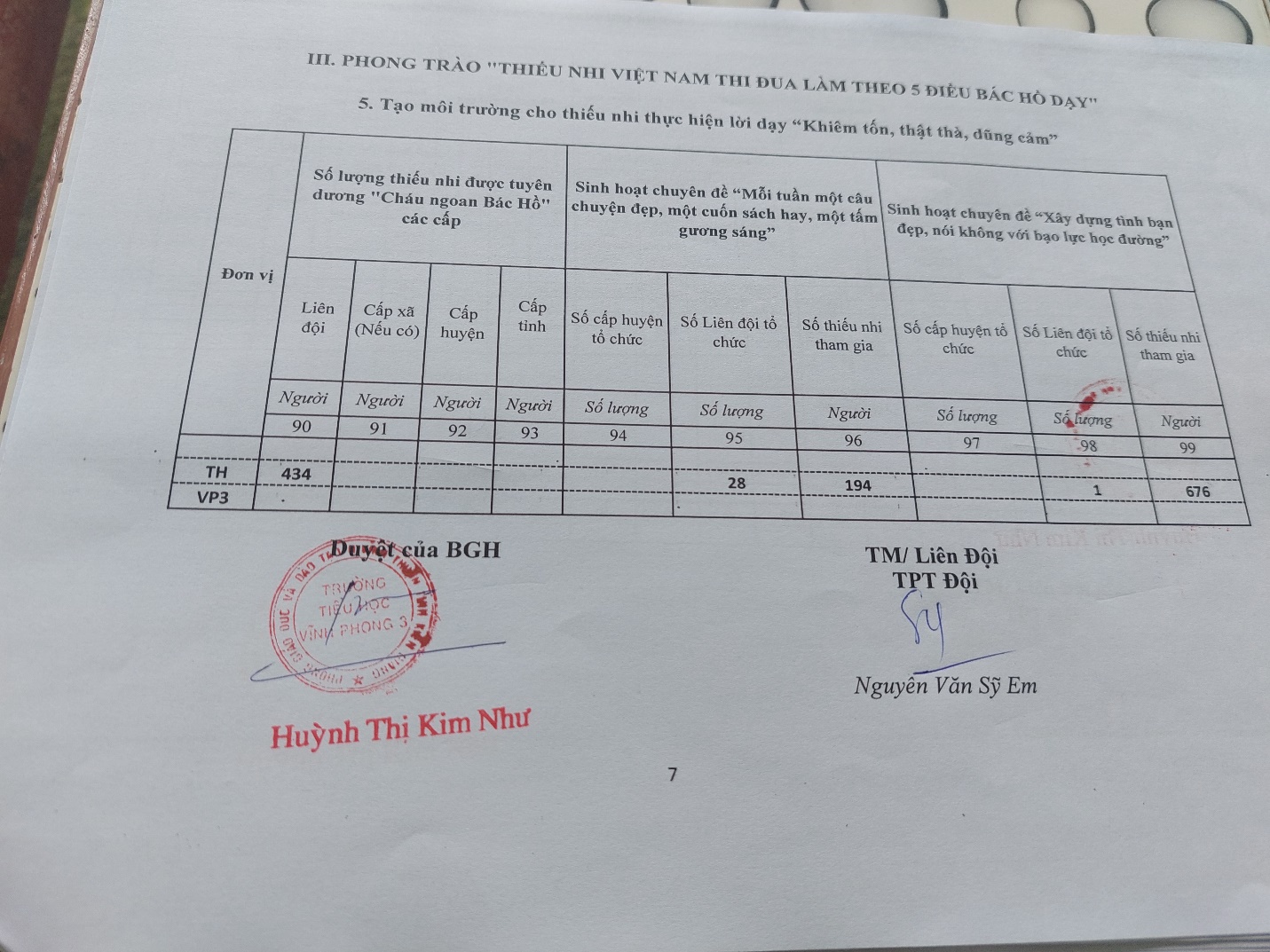 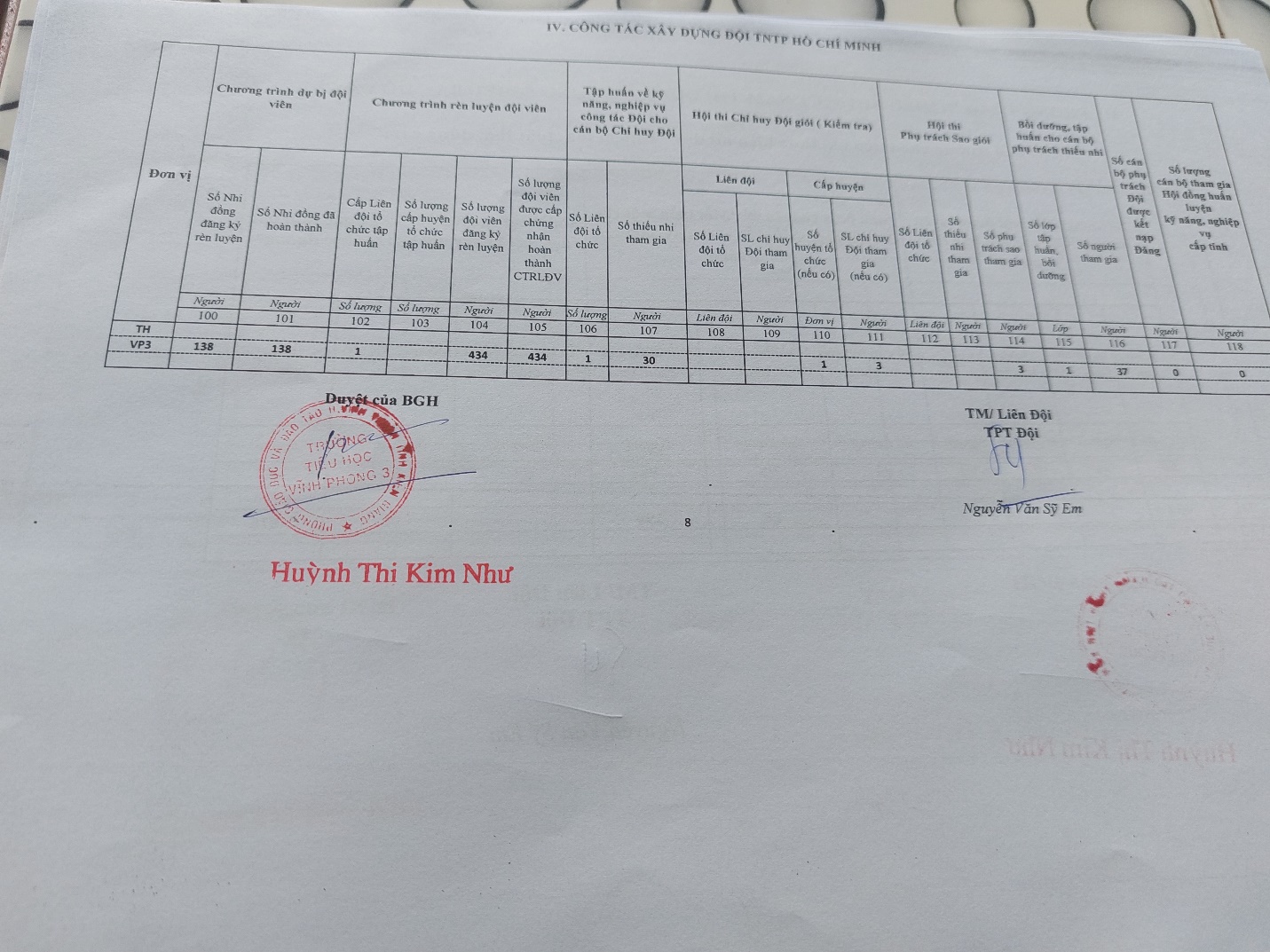 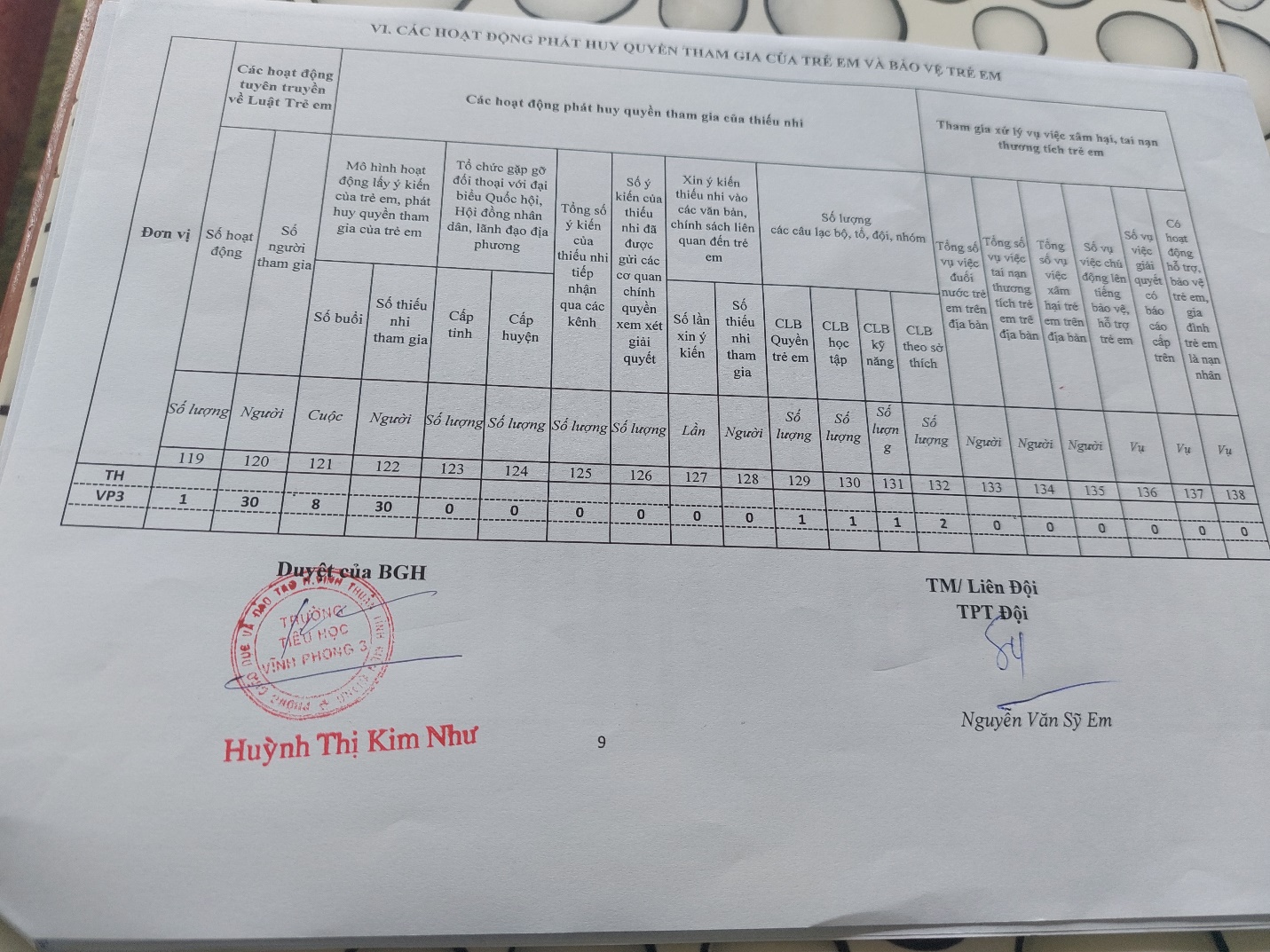 